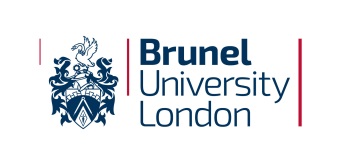 Validated Programme Element Specification for	Title (e.g., BPC First Year University Studies in)Applicable for all undergraduate students commencing the programme element on or after 1st September [year]Version No.DateNotes – Brunel QUALITY ASSURANCE USE ONLYQAValidated programme elementValidated programme element1. Awarding and validating institutionBrunel University London 2. Providing institution(s)Brunel University London Pathway College3. Associated Brunel University college / department / division4. Associated Contributing Brunel University college / department / division5. Validated for inclusion in Brunel University programmes at levelFoundation/FHEQ L4 (alternative first year)/Pre-Masters6. Validated for inclusion in Brunel University programmes (list):7. Type of programme elementLevel/Part of Level8. Most recent approval 20xx (initial approval) or 20xx (Periodic Programme Review)9. Normal length of element for each mode of study10. Maximum length of element for each mode of studySee Programme Specification for Brunel programme of which this element forms part 11. Programme IntakesPlease list the months in which the programme will accept enrolments, and any variations by mode of delivery or mode of study12. Modes of studyFull-time, part time, block delivery13. Modes of deliveryFace to face, online, blended learning14. HECoS codeIn line with Brunel University London programme15. BPC-related Route Code(s)16. Relevant subject benchmark statements and other external and internal reference points used to inform programme designUK Quality Code for Higher Education Most recent QAA Subject Benchmark Statement- (Subject)Brunel 203017. Admission Requirements/pre-requisites for the programme elementSee https://pathway.brunel.ac.uk/academic-requirements for standard entry requirements.English Language entry requirements: minimum of IELTS xx (with xx minimum in each component part) or equivalent18. Other relevant information 19. Any departure from relevant regulations specified in Senate Regulation 2 must be stated here and approved by Senate.20. Further information about study with BPC can be found on the BPC website.https://pathway.brunel.ac.uk/21. EDUCATIONAL AIMS OF THE PROGRAMME ELEMENT22. LEARNING OUTCOMESThe programme element provides opportunities for students to develop and demonstrate knowledge and understanding (K); cognitive (thinking) skills (C); and other skills and attributes (S) in the following areas:22. LEARNING OUTCOMESThe programme element provides opportunities for students to develop and demonstrate knowledge and understanding (K); cognitive (thinking) skills (C); and other skills and attributes (S) in the following areas:22. LEARNING OUTCOMESThe programme element provides opportunities for students to develop and demonstrate knowledge and understanding (K); cognitive (thinking) skills (C); and other skills and attributes (S) in the following areas:22. LEARNING OUTCOMESThe programme element provides opportunities for students to develop and demonstrate knowledge and understanding (K); cognitive (thinking) skills (C); and other skills and attributes (S) in the following areas:22. LEARNING OUTCOMESThe programme element provides opportunities for students to develop and demonstrate knowledge and understanding (K); cognitive (thinking) skills (C); and other skills and attributes (S) in the following areas:22. LEARNING OUTCOMESThe programme element provides opportunities for students to develop and demonstrate knowledge and understanding (K); cognitive (thinking) skills (C); and other skills and attributes (S) in the following areas:	LevelCategory(K = knowledge and understanding, C = cognitive (thinking) skills, S = other skills and attributes)Learning OutcomeAssociated Assessment Blocks Code(s)Associated Study BlocksCode(s)Associated Modular BlocksCode(s)Learning/teaching strategies and methods to enable learning outcomes to be achieved, including formative assessmentsLearning/teaching strategies and methods to enable learning outcomes to be achieved, including formative assessmentsLearning/teaching strategies and methods to enable learning outcomes to be achieved, including formative assessmentsLearning/teaching strategies and methods to enable learning outcomes to be achieved, including formative assessmentsLearning/teaching strategies and methods to enable learning outcomes to be achieved, including formative assessmentsLearning/teaching strategies and methods to enable learning outcomes to be achieved, including formative assessmentsSummative assessment strategies and methods to enable learning outcomes to be demonstrated.Summative assessment strategies and methods to enable learning outcomes to be demonstrated.Summative assessment strategies and methods to enable learning outcomes to be demonstrated.Summative assessment strategies and methods to enable learning outcomes to be demonstrated.Summative assessment strategies and methods to enable learning outcomes to be demonstrated.Summative assessment strategies and methods to enable learning outcomes to be demonstrated.23.  Programme element structure and progression requirements (if applicable)23.  Programme element structure and progression requirements (if applicable)Programme Element StructureProgramme Element StructureCompulsory assessment block codes, titles and creditOptional assessment block codes, titles and creditsCompulsory study block codes, titles and credit volumeOptional Study block codes, titles and credit volume Compulsory modular block codes, titles and creditsOptional modular block codes, titles and creditsAssessment and Progression Requirements Assessment and Progression Requirements Assessment and Progression Requirements For inclusion in Programmes:The following assessment or modular blocks are coreThe following assessment or modular blocks are coreProgression requirements as per Brunel University London Senate Regulation 2ReassessmentReassessmentReassessmentAssessment and Progression Requirements Assessment and Progression Requirements Assessment and Progression Requirements For inclusion in Programmes:The following assessment or modular blocks are coreThe following assessment or modular blocks are coreProgression requirements as per Brunel University London Senate Regulation 2ReassessmentReassessmentReassessmentAssessment and Progression Requirements Assessment and Progression Requirements Assessment and Progression Requirements For inclusion in Programmes:The following assessment or modular blocks are coreThe following assessment or modular blocks are coreProgression requirements as per Brunel University London Senate Regulation 2ReassessmentReassessmentReassessmentPlease note: this specification provides a concise summary of the main features of the programme element and the learning outcomes that a student might reasonably be expected to achieve and demonstrate if he/she takes full advantage of the learning opportunities that are provided. More detailed information on the learning outcomes, content and teaching, learning and assessment methods can be found in the modular block, assessment and study block outlines and other programme and block information. The accuracy of the information contained in this document is reviewed by the University from time to time and whenever a major modification occurs, and may be checked by the Quality Assurance Agency for Higher Education.